Publicado en Internacional el 16/06/2022 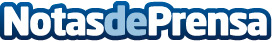 German Rosete: La salud mental es un aspecto fundamental en los deportistasEl 10 de noviembre de 2009 el mundo del fútbol despertaba con una lamentable noticia, el guardameta de la selección alemana y del Hannover 96 Robert Enke, sucumbía en su batalla personal en contra de la depresión y se lanzaba a las vías del tren para terminar prematuramente con su vida. Incapaz de superar el padecimiento que arrastraba desde hacía ya varios años, Enke sucumbía en su batalla personalDatos de contacto:Javier Lopez C5535106979Nota de prensa publicada en: https://www.notasdeprensa.es/german-rosete-la-salud-mental-es-un-aspecto Categorias: Internacional Medicina Fútbol Entretenimiento Medicina alternativa Otros deportes http://www.notasdeprensa.es